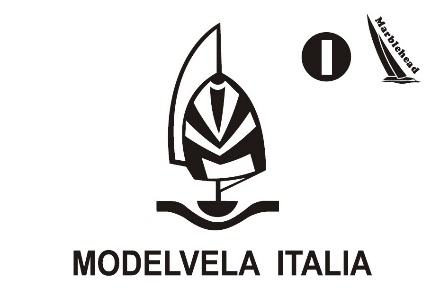 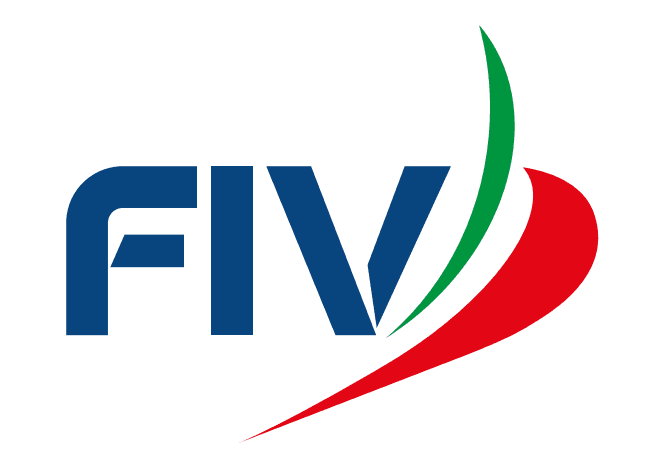 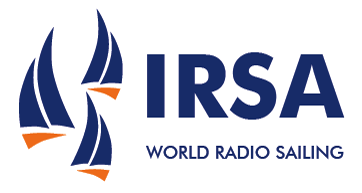  Regata Nazionale Modelvela Italia La regata è organizzata dal su delega della FIVin collaborazione con il su delega di BANDO DI REGATAREGOLELa regata sarà disciplinata dalle Regole come definite dalle Regole di Regata della Vela, come modificate dall’Appendice E, le regole della Classe Internazionale  e la Normativa FIV , ove applicabile, costituisce RegolaSono in vigore, nei limiti in cui trovino applicazione: Le Regole per gli Equipaggiamenti della VelaIl sistema di conduzione delle flotte 2016 v3a (HMS)Il Radio Sailing Addendum Q 2013 (arbitraggio)Il Sistema SYRPH per la riduzione delle udienzeAMMISSIONE ED ISCRIZIONEUn concorrente italiano, per essere ammesso, deve essere regolarmente iscritto alla FIV ed a Modelvela. I concorrenti stranieri devono essere iscritti presso le proprie federazioni veliche.E’ data possibilità ad un concorrente di utilizzare una barca noleggiata o prestata, dotata di regolare certificato di stazza,  lasciando le lettere nazionali che indicano l'autorità nazionale e / o il numero velico della persona o dell'organizzazione che fornisce la barca. Questo cambia RRS G1.1 (b) come modificato da RRS E8.I concorrenti disabili che abbiano bisogno di una qualsiasi forma di aiuto o che abbiano speciali necessità sono tenuti ad entrare in contatto per tempo con l’autorità organizzatrice per verificare se questa sarà in grado di farvi fronte. È compito dei concorrenti verificare se le agevolazioni richieste sono adeguate alle loro necessità prima di decidere di iscriversi alla regata.La regata è aperta alle imbarcazioni della classe  dotate di regolare certificato di stazza.Sono ammissibili alla regata un massimo di  barche.ISCRIZIONEIl concorrente ammissibile può iscriversi completando l’entry form (disponibile sul sito www.modelvela.com) ed inviandolo via e-mail a: , entro e non oltre le ore del  .QUOTA D’iscrizioneLa quota d’iscrizione è di €  (Euro ), da pagare all’atto del perfezionamento dell’iscrizione in loco. La quota comprende:PROGRAMMARegistrazione:Le barche, insieme con i loro certificati di stazza validi devono essere presentati per la registrazione entro le ore  del giorno . Tuttavia, il Comitato di Regata può estendere il tempo per la registrazione e la misurazione se c'è un motivo valido per farlo. Nessuna barca può partecipare alle prove fino a quando non è stata registrata e assoggettata alle verifiche di stazza.Date della regata:L'orario programmato per il segnale di avviso della 1° prova é alle ore .L'ultimo giorno di regata il segnale di avviso della prima prova dell’ultima serie non sarà dato oltre le ore 15:00. Limite massimo di conclusione dell’ultima serie ore 16:00.STAZZEOgni barca deve produrre un valido certificato di stazza. Tuttavia, il Comitato di Regata può in qualsiasi momento richiedere la verifica di una barca per confermare che la stessa è conforme alle regole di classe. Controlli casuali possono essere effettuati per tutta la durata dell'evento. ISTRUZIONI DI REGATALe istruzioni di regata sono disponibili, se non allegati al presente bando, all’atto del perfezionamento dell’iscrizione.LOCALITà La regata avrà luogo: L’allegato “A” fornisce informazioni relative al pernottamento e se necessario anche informazioni stradali.  PERCORSOIl percorso, da compiere 2 o 3 volte, sarà il seguente: bolina / poppa, con cancello di poppa e boa di bolina con boa di disimpegno. PUNTEGGIOIl sistema di punteggio adottato è HMS 2016 v3aLa presenza di timonieri provenienti da almeno n. 3 diverse zone FIV e la disputa di almeno  3 serie di prove completate sono requisito indispensabile per la validità della regata. FREQUENZELe bande di frequenza consentite sono 40 MHz, 41 MHz e 2,4 GHz. I concorrenti che non utilizzano dispositivi a 2,4 GHz devono avere disponibili almeno n. 6 frequenze.PREMISaranno premiati i primi  concorrenti classificati.CLAUSOLA ESONERATIVA DI RESPONSABILITÀColoro che si iscrivono o partecipano a questa regata lo fanno a loro esclusivo rischio e responsabilità. FIV, Modelvela, l’Autorità Organizzatrice e ogni altro ente coinvolto nell’organizzazione di questa regata non assumono alcuna responsabilità per qualsiasi ed ogni perdita, danno, infortunio o nei casi di morte, che possano avvenire sia a terra che in acqua, a causa dell’iscrizione o partecipazione alla regata indetta da questo bando, prima, durante o dopo la stessa.   ASSICURAZIONEOgni barca partecipante dovrà essere coperta da una valida assicurazione di responsabilità civile con massimale di almeno €50.000 per incidente o equivalente (prescrizioni FIV regola 67)     ULTERIORI INFORMAZIONIPer ulteriori informazioni contattare: Aggiornamenti delle informazioni saranno pubblicati sul sito Web allegato adallealleRegistrazione e verificaSkipper meetingInizio regate